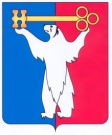 АДМИНИСТРАЦИЯ ГОРОДА НОРИЛЬСКАКРАСНОЯРСКОГО КРАЯПОСТАНОВЛЕНИЕ31.12.2013                                              г.Норильск                                                    № 585О нормативе субсидирования 1 километра пробега транспортного средства с пассажирами в 2014 году на территории муниципального образования город Норильск	С целью компенсации расходов, возникающих в результате низкой интенсивности пассажирских потоков на муниципальных маршрутах, руководствуясь постановлением Администрации города Норильска от 20.01.2010 №07 «Об утверждении Порядка предоставления субсидий из бюджета муниципального образования город Норильск для компенсации недостаточного уровня доходов, связанного с низкой интенсивностью пассажирских потоков от перевозки пассажиров автомобильным транспортом по городским автобусным маршрутам», постановлением Администрации города Норильск от 22.03.2012 №94 «Об утверждении Порядка формирования Плана пассажирских перевозок по муниципальным маршрутам регулярных перевозок автомобильным транспортом на территории муниципального образования город Норильск», постановлением Администрации города Норильск от 18.07.2013 №353 «Об утверждении Порядка формирования проекта бюджета муниципального образования город Норильск на очередной финансовый год и плановый период», ПОСТАНОВЛЯЮ:Установить норматив субсидирования  пробега транспортного средства с пассажирами в 2014 году для компенсации транспортному предприятию недостаточного уровня доходов, связанного с низкой интенсивностью пассажирских потоков на муниципальных маршрутах, при выполнении Плана пассажирских перевозок по муниципальным маршрутам регулярных перевозок автомобильным транспортом на территории муниципального образования город Норильск в размере 53,91 рублей.Разместить настоящее постановление на официальном сайте муниципального образования город Норильск.Исполняющий полномочияРуководителя Администрации города Норильска                                     А.П. Митленко	 